A VOIX VIVES THEATRE 2022-23Autrices invitées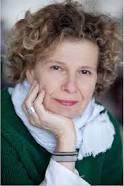 Catherine ZambonCatherine Zambon est née à Villefranche-sur Saône de parents italiens en 1957. Après des études au conservatoire de la région de Lille, elle poursuit une carrière d'actrice, de metteur en scène et d'écrivain. Elle dirige des ateliers d'écriture pour différents publics. Parmi ses nombreuses pièces, on peut citer "Le Jardin d'agrément", "Catarinetto", "La Héronnière", et, plus récemment, "La Mauvaise". "La Bielleuse", "La Berge haute", "L'Oca", "Les Rousses" ont été écrites en direction du jeune public à l'invitation de France Culture. Une version de "Sissi pieds-jaunes" a été réalisée et diffusée par France Culture en février 1998.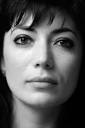 Marjorie FabreRomancière et comédienne.
Revanche est son premier ouvrage pour les enfants entre 6 et 9 ans.
Revanche, c’est pour toutes les fois au collège où on s’est senti exclu, rejeté, où on n’a pas voulu de nous dans le groupe, parce qu’on n’était « pas assez ci » ou « trop ça ».C’est l’histoire de Tom qui ne supporte plus que des élèves imposent leur loi. Avec ses amis, il va s’unir à tous les malmenés, les mis de côté, les boucs émissaires pour que plus personne n’ait à subir. Le groupe Revanche est créé.
Actuellement, trois ans après sa parution, des jeunes comédiens s’emparent du sujet brûlant de l’exclusion et transforment les opprimés en héros, et la pièce se jouera en Avignon en 2022. 